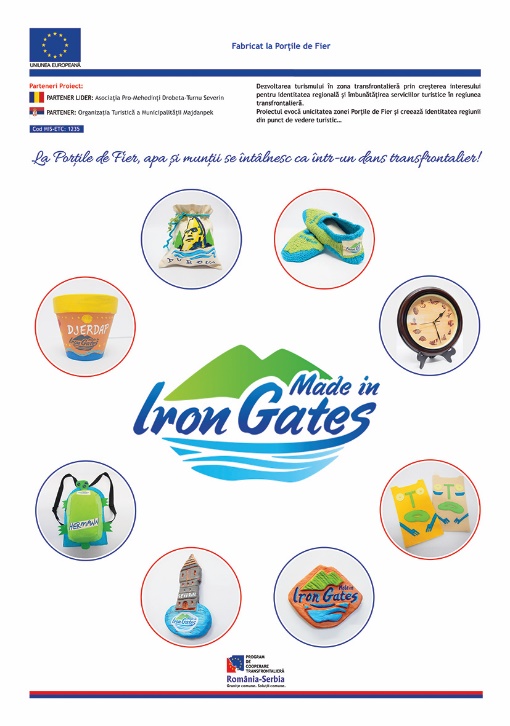 Project informationProject informationCALL FOR PROPOSALS2MIS-ETC:1235PRIORITY AXIS:1   Economic and Social DevelopmentMEASURE:1.2 Develop the tourism sector, including the strengthening of the regional identity of the border region as a tourist destinationPROJECT TITLE:Made in Iron GatesACRONYM:M.I.G.DURATION:19.03.2013 – 18.09.2014IPA FUNDS CONTRACTED:299.820,70TOTAL FUNDS CONTRACTED:352.730,24ABSORBTION RATE (%):94,75PROJECT OBJECTIVE(S):Create the premise for a socio - economic growth based on the development of the quality of cross-border tourismDevelopment of tourism in the cross-border area by increasing interest in regional identityLabor market development in tourism in the cross-border regionImprovement of tourism services in the cross-border regionSHORT DESCRIPTION OF THE PROJECT:Through its activities the project offered opportunities to develop the labour market in the tourism sector, and to increase the interest in the Iron Gates region as tourist area. By engaging the local communities in the project activities the project raised the awareness of the communities with regard to the opportunity to stimulate the tourism industry and promote tourism landmarks. The project implemented a campaign to promote the tourism raising the quality of tourism in an area with proven tourist attractions. By involving the local communities in activities, raising their awareness on ways to promote by tourism the area and existing tourist landmarks through their work represent important steps in the beginning of tourist activities aimed for the social and economic development. The project created the preconditions for a tourism that renews the interest in the identity of the region as a tourist destination.DEGREE OF ACHIEVEMENT OF INDICATORS: RESULTS ACHIEVED, INCLUDING PHOTOS: 1 data base1 logo “Made in Iron Gates”10 models with tourist objectives5 seminars on entrepreneurial skills topics20 Romanian locals trained to manufacture tourist souvenirs5 Serbian locals trained to manufacture tourist souvenirs20 models of souvenirs were created1000 copies of Book of  the artisans in the IG area25 people trained as guesthouse managers 1000 copies of the guide "How to capitalize the natural and human potential of villages"1 Romanian-Serbian conference1 souvenirs exhibitions1 Romanian-Serbian association for Joint tourism in Iron Gates10 tourist feature reports „Made in The Iron Gates”1000 DVDs with the 10 tourist feature reports1 virtual tourist information center “Made in Iron Gates” A short video about the project is available at:https://promehedinti.ro/category/made-in-iron-gates/Partnership informationCOUNTRYCOUNTY/DISTRICTBUDGET(EURO)CONTACT DETAILSLEAD PARTNER:Association Pro-MehedintiRomaniaMehedinti307.627,04Drobeta Turnu Severin , Str. Decebal nr.40,bl. A1, sc. 1, Ap. 35Tel. 40252.311.126PARTNER 2:Tourist Organization of Municipality Majdanpek (TOOM)SerbiaBor45.103,20Donji Milanovac, Kralja Petra I bbTel. +381 (0)30 596 184